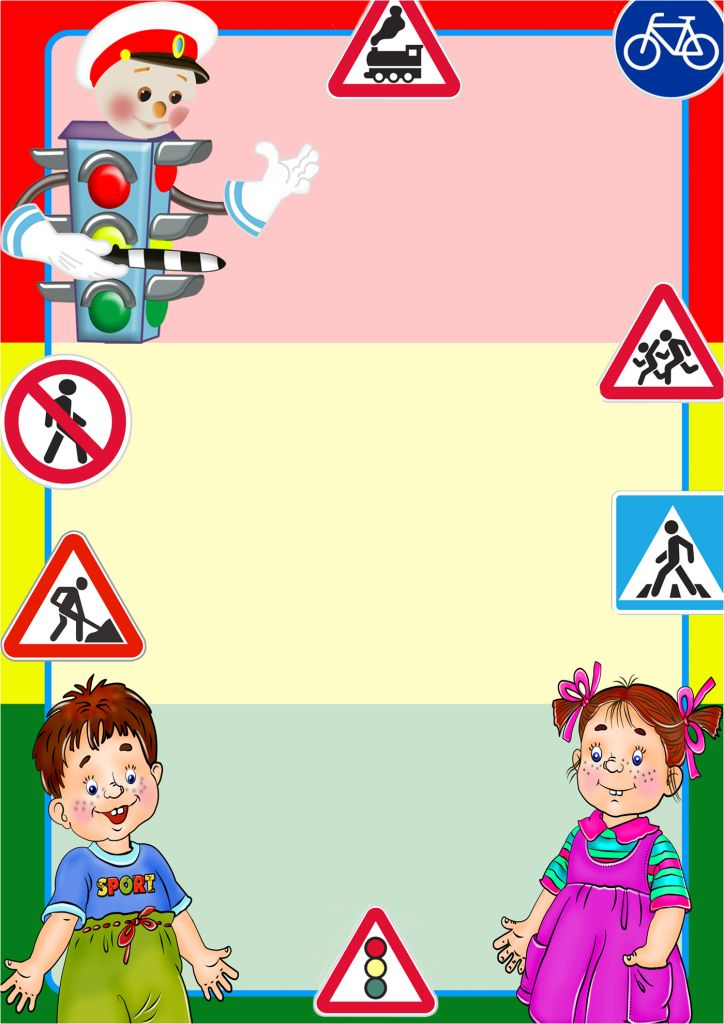                                         (Рекомендации для родителей)                                          1. Автобус приближается к остановке.                                  До полного прекращения движения автобуса к нему подходить не следует – ребенок (как и взрослый) может                                          оступиться и попасть под колеса, осбенно если на                                                  остановке много пассажиров.                          2. Посадка в автобус.                                                      Зона остановки – опасное для ребенка место. Стоящий автобус сокращает обзор дороги в этой зоне как водителям проходящих машин, так и пешеходам.К тому же здесь пешеходы часто спешат и ребенка могут столкнуть на       проезжую часть.                              3. Поездка в автобусе.Даже опытный водитель не всегда может избежать резкого торможения в аварийной ситуации.                               Поэтому в транспорте надо позаботиться о том, чтобы ребенок занимал устойчивое положение. Особенно осторожным нужно быть возле кабины водителя и во время подготовки к выходу.4. Выход из автобуса.                       Первыми всегда выходят взрослые и принимают ребенка.                         Если пустить его вперед, то пока вы заняты выходом,                       он может вырваться из рук и выбежать из – за автобуса на дорогу,                  а маленький ребенок, спускаясь по ступенькам,                               рассчитанным на взрослых, - упасть.	5. За руку с ре                                   На улице или рядом с ней не забывайте, что ребенок   может вырваться. Это типичная причина детского       дорожного травматизма. Не разрешайте ребенку бежать впереди вас.6. Ребенок на руках.                           Будьте осторожны: он закрывает вам обзор улицы.7. Ребенок в санках.       Такой «транмпорт», как известно, легко опрокидывается. На дороге или рядом с ней этого нельзя допускать. Используйте каждый случай пребывания ребенка на улице, чтобы учить его наблюдать, узнавать типичные дорожные «ловушки» при переходе улицы. Пусть он тоже наблюдает, а не просто доверяет вам, иначе малыш привыкнет ходить через улицу не глядя.